Конспект учебно-тренировочного занятия с обручем. Первая младшая группа.Задачи занятия: познакомить детей с новым спортивным снарядом – обруч; разучить комплекс общеразвивающих упражнений с обручем; совершенствоватьтехнику прямого галопа в упражнении“лошадки”;учить сохранять равновесие при ходьбе из обруча в обруч; повысить эмоциональный настрой детей.Физкультурный инвентарь: комплект обручей (по одному на каждого ребенка).ХОД ЗАНЯТИЯПоказать детям обруч, спросить, на что он похож. Дети, как правило, отвечают, что он похож на круг и руль. Раздать всем обручи, взять его как “руль” (хват сбоку).Вводная часть1. Ходьба по кругу друг за другом, упражнение “руль” – 1 круг.2. Прямой галоп по кругу – обруч на шее, хват руками сбоку, упражнение “Лошадки” – 1 круг.Повторить задания 3 раза.Основная часть Общеразвивающие  упражнения с обручем 1. “Окошко”.И.п. широкая стойка, обруч прижат к груди; 1 –вытянуть обруч вперёд, посмотреть в “окошко”, 2– и.п. – 4 раза.2. “Часики”,И.п. то же; 1 – наклон вправо “тик”, 2 – и.п.“так”, наклон влево “тик”, 4 – и.п. – 4 раза.3. “Бусы”.И.п. широкая стойка, обруч на шее, руки в стороны;1 – наклон вперед, обруч висит на шее, 2 – и.п. – 3раза.4. “Ку – ку”.И.п.  основная стойка,  обруч стоит на полу, хват сверху; 1 – присесть, посмотреть в обруч – “Ку-ку”, 2 – и.п. – 4 раза.5. “Юбочка”.И.п. сидя в обруче, скрестив ноги, хват на обруче сбоку; поворачивать обруч вокруг себя, не выпуская из рук 5 сек.6. “Пирамидка”.И.п. то же; 1 – поднять обруч вверх, 2 – и.п.“надеть кольцо на пирамидку” – 3 раза.Основные виды движений Ходьба по дорожке из обручей.Прыжки в обруче на двух ногах.Упражнение “Волчок” – вращение обруча на полуПодвижная игра “День и ночь” (бег врассыпную с остановкой)Дети – воробушки, на полу в разнобой разложены обручи – гнезда. Под музыку воробушки летают по залу вокруг обручей, с окончанием музыки разлетаются по гнездам.Усложнение: ночью кот выходит на охоту. Роль кота выполняет взрослый.Заключительная часть Медленное кружение – “Кружатся снежинки” в одну сторону, затем в другую. Легли снежинки на пол, получился большой сугроб. Далее обручи могут использоваться в ОВД:  прыжки в обруч,  пролезание в обруч, прыжки из обруча в обруч,  прыжки в глубина с мата в обруч и далее по рабочей программе.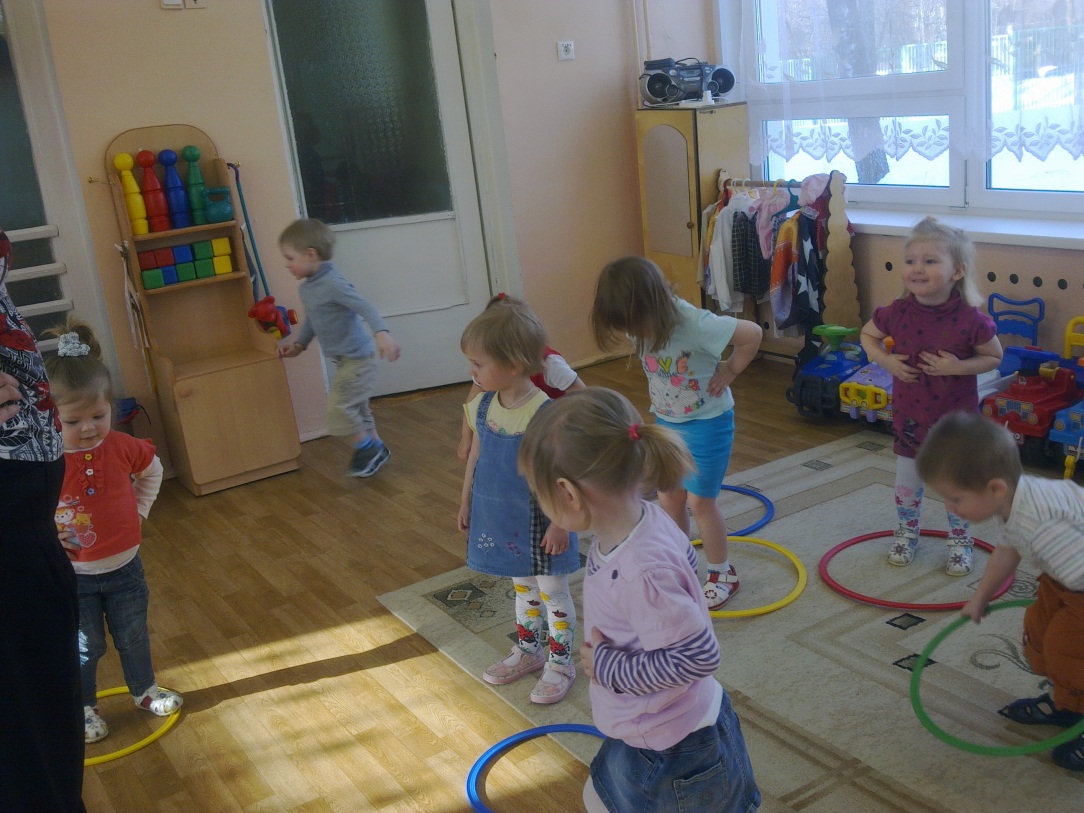 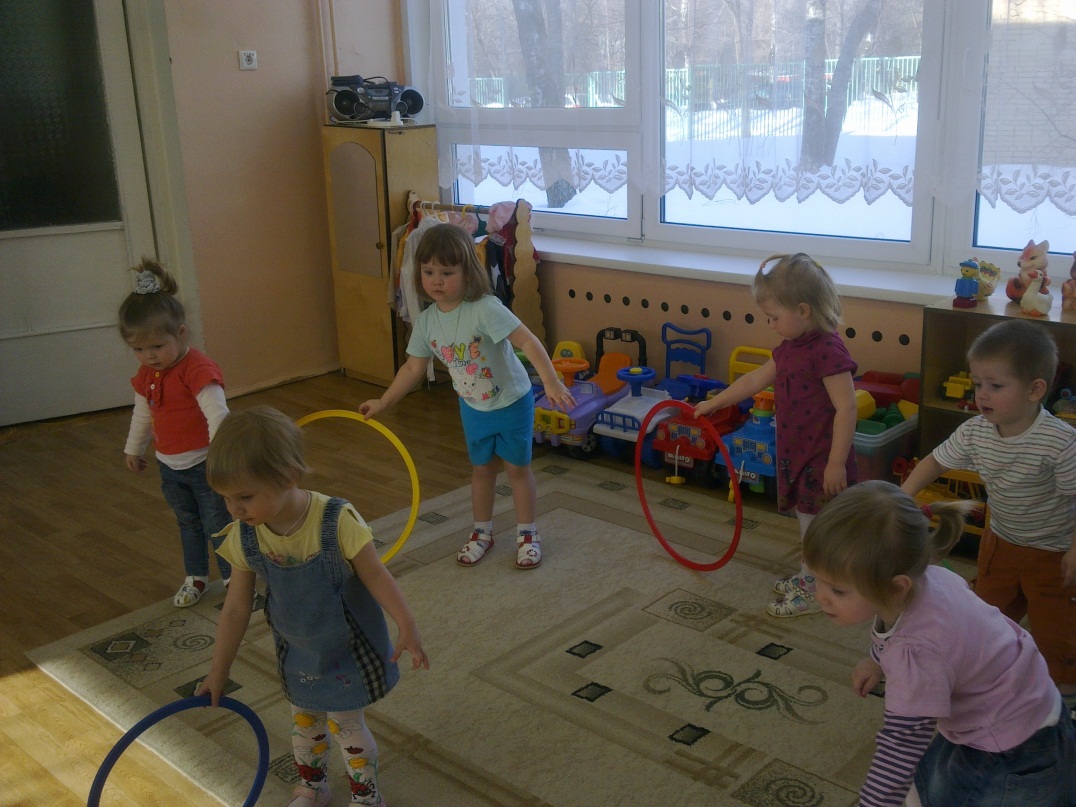 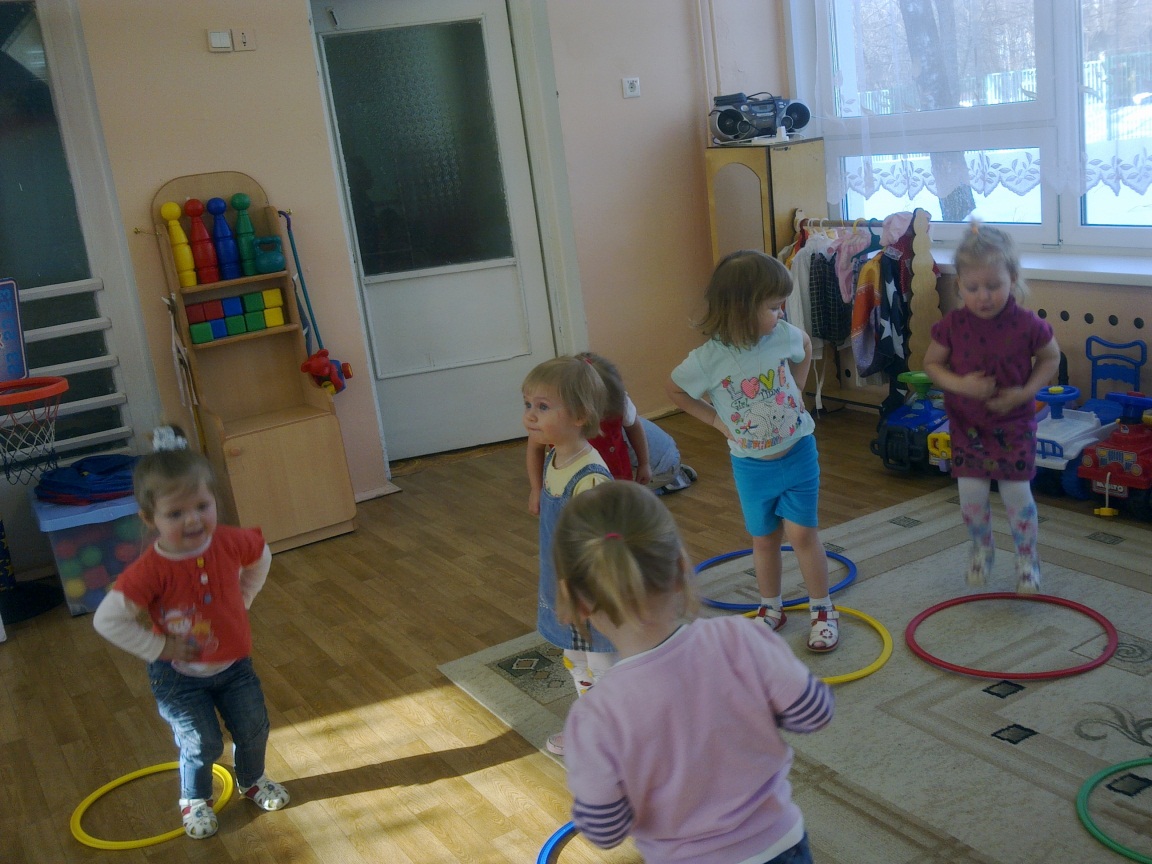 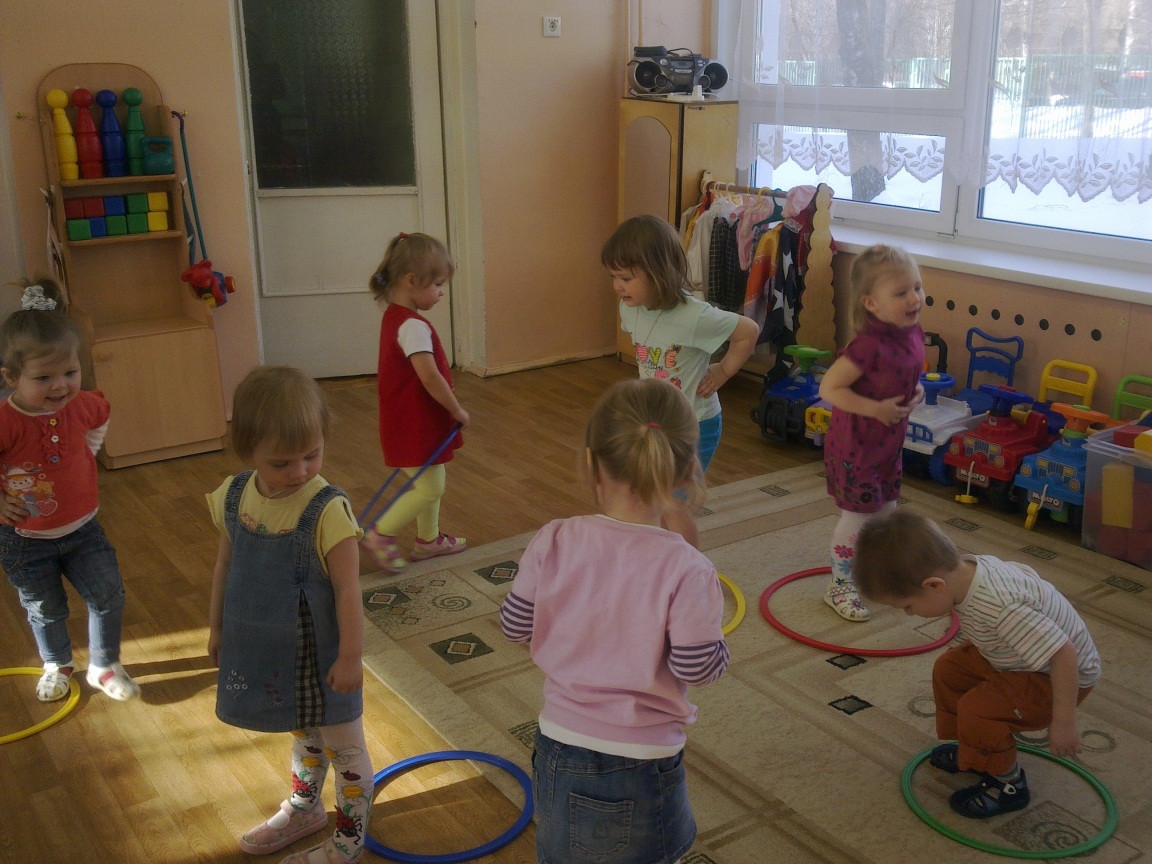 